Frozen – Thursday 3rd March 2022Squirrels Class were very excited to go on their trip to London to see the musical Frozen.This fitted nicely with their project on winter.  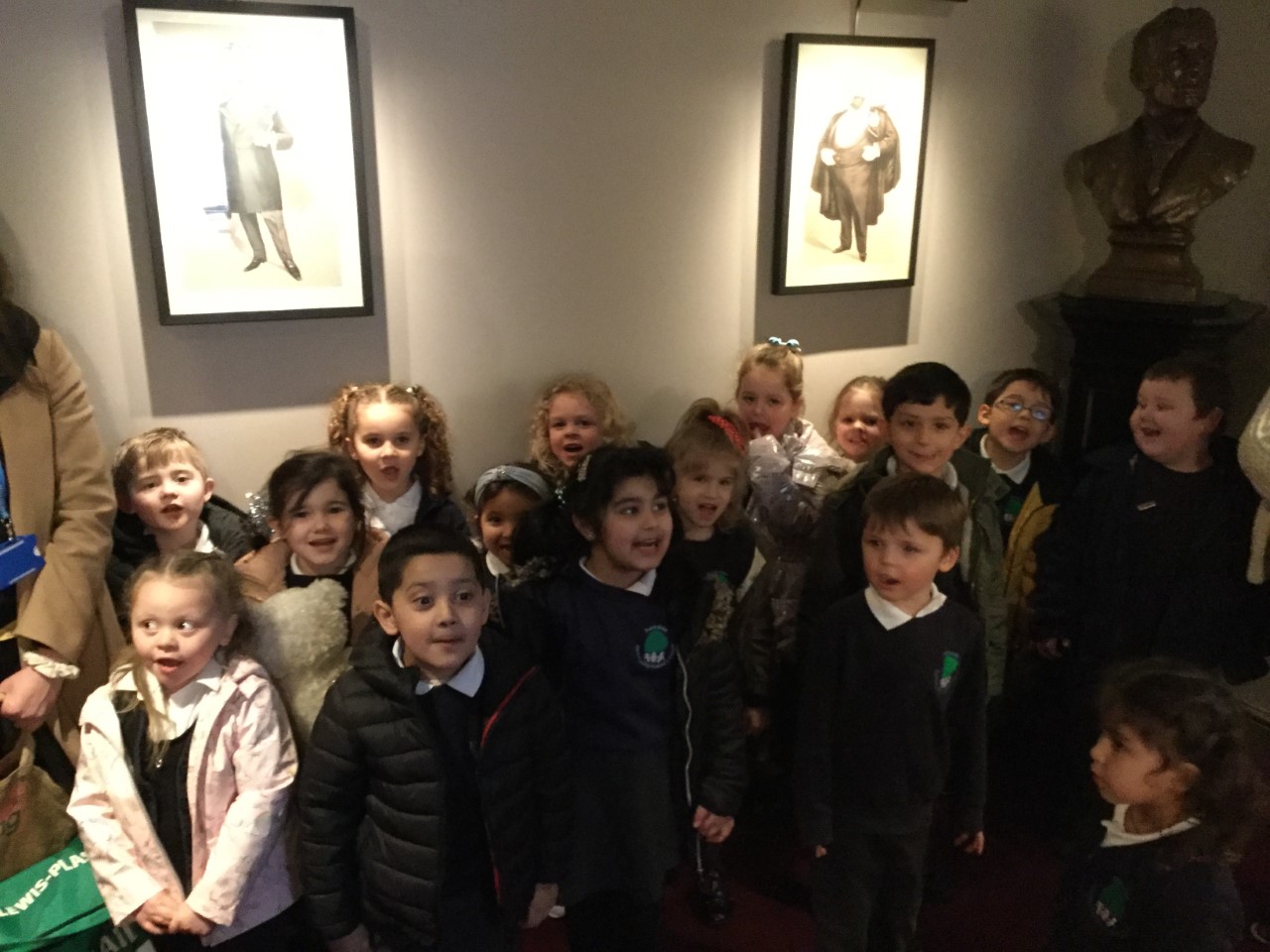 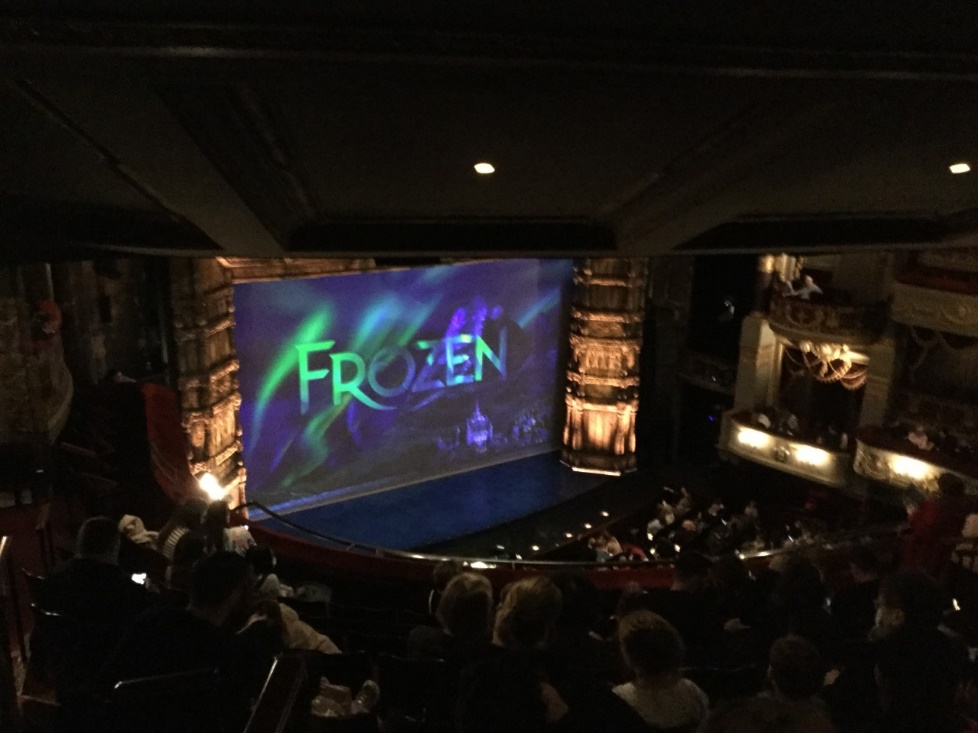 